BevezetésAz EKE OFI általános iskolai felső tagozatos Etika tankönyvcsaládja nemcsak tartalmában, hanem pedagógiai szemléletében is a kerettantervre épül. Mind a tartalmak – a hétköznapi élethez köthető tapasztalatok, a személyes élményekre adott reflexió –, mind a gyermekszemlélet – a tanítás középpontjában álló gyermeki személyiség és tudás –, mind a didaktikai szemlélet – a tanulókra a tanulási folyamat aktív résztvevőiként tekint – a kerettanterv koncepciójának felel meg. Az alkalmazott módszertan változatos: a szabad beszélgetés, az önkifejező, kreatív alkotás, a vita, a szerepjáték, a megfigyelés, a kérdezés, a rendszerezés és az elemzés, valamint az iskolai és a helyi közösség esetleges problémáinak megoldása, kutató- és projektmunka is szerepel. A páros és a csoportos munkaformák, a játékok a kooperációt, míg az önreflexiók az önismeretet fejlesztik. Az önálló tevékenységek az autonómiát és a felelősségtudatot növelik. A társadalmi értékek közvetítése mellett gyakorlati szemléletet is alkalmaz: kommunikációs, vita-, konfliktuskezelési technikákat gyakoroltat.A tanmenet az Etika 8. újgenerációs tankönyhöz készült. Célja, hogy a tankönyvi tartalmat illessze a kerettanterv témaköreihez, valamint hogy a pedagógus éves tervezési munkáját segítse, mind az órakeret felhasználása, mind a tananyagtartalom elosztásának tekintetében.Ez a tanmenet alapvetően a tankönyv alkalmazását segíti, így itt a tankönyvi tartalom elemei jelennek meg. Ezek természetesen szabadon cserélhetők bármilyen, a pedagógus által megfelelőbbnek ítélt anyagra. A kerettanterv megfogalmazása alapján a tananyag sorrendje és fókuszai elsősorban a  tanulócsoporton múlnak.A tanmenetek két változatban készülnek:A teljes változat („normál”) nagymértékben a tankönyvre épül. A rugalmas változat kevesebb tananyagot határoz meg, így nagyobb tanári szabadsággal tervezhető a tanév, több idő szánható a képességfejlesztésre. Ez a rugalmas változat.Tanmenetünket szerkeszthető dokumentumként tesszük közzé. Javasoljuk, hogy miután megismerkedett az Etika 8. tankönyvvel, értelmezte annak lehetőségeit, adaptálja a felkínált anyagot saját csoportjaira, és készítsen belőle saját új dokumentumot. Tanmenetünk pedig továbbra is szolgálhat egy összegző, tájékoztató anyagként az esetleges módosításokhoz.Kérjük, hogy alkalmazása során feltétlenül vegye figyelembe a következőket:Általános pedagógiai szempontokA tanmenet csupán ajánlás, minta egy adott feldolgozási ívhez. A pedagógus értelemszerűen módosíthatja egyrészt saját szakmai meglátásai, másrészt a tanulócsoport igényei szerint. Erre a tankönyv tág keretet biztosít.Az egyes órákra tervezett anyagok módosulhatnak annak alapján, milyen mélységig jutottak a korábbi anyag feldolgozásában a csoportok.Az etika (korábban erkölcstan) tantárgy szempontjai:A tantárgy – a kerettantervi bevezetőben is felvázolt – sajátosságai miatt fokozottan érvényesülhet a rugalmasság elve, mivel a tananyagnak jelentős része a tanulók tapasztalata, meglátása, érdeklődése. Tehát a témák sorrendje és hangsúlya is változtatható akár az igények, akár napi aktualitások, akár a felmerülő érdeklődés miatt.A szabad beszélgetés mint módszer alkalmazása elvezethet más, előre nem tervezett – de a tantárgyhoz kapcsolódó – területekre, altémákhoz is. Ilyenkor lehetséges, hogy ezt a témát vesszük előre, így módosul a tervezet.A tantárgy ismeretanyagát kissé másképpen kell értelmezni. Az itt felsorolt ismeretek, fogalmak nem egyszer megtanulandó tananyagtartalmak, hanem folyamatosan épülő-bővülő fogalomrendszer, amelyet állandóan kapcsolunk a személyes tapasztalatokhoz és újraértelmezünk.A tankönyv sajátosságaiA tankönyv öt nagy részből áll, amelyek közül az első három fejezet a kétéves kerettantervi tematika második három témakörének felel meg. A negyedik és ötödik kerettantervi témakör sorrendje megfordul, ennek oka pedig a pályaválasztás előkészítése azzal, hogy iskolaév elején kerüljön sor a jövőbeli tervek megbeszélésére. A tankönyv negyedik része a négy- vagy nyolcéves etika-, és egyben az általános iskolai tanulmányok lezárását segíti. Az ötödik rész a felsős tankönyvekben már megismert Gyűjtemény, ahol a hosszabb, leckéhez tartozó tartalmak vagy kiegészítő anyagok találhatók.A tartalom törzsanyagát a négy- vagy ötoldalas leckék adják. Összesen 22 lecke van. A fejezetek nyitóképei az új témára hangoldódást segíthetik. Mindegyik fejezet egy három oldalas projekt-blokkal zárul (2 vagy 3 projekttéma). Ebben egy vagy két téma a törzsanyagot bontja ki, a harmadik– amelyek egymásra épülnek – egy elképzelt közösség kitalálása folyamán készteti a tanulókat a tananyag újbóli értelmezésére. Ez a projekt (A Mars-kolónia) négy részletben található a könyvben: a kétoldalas Bevezető után jelenik meg a projektindító elem. A fejezetek legvégén témazáró-szintetizáló feladatsorokat is kínálunk Visszatekintő címmel. A leckék ráhangoló, gondolatébresztő mottóval és kísérő kérdésekkel indulnak, illetve az első feladatok is gyakran ilyen szerepet töltenek be: az előzetes tudást, véleményt, attitűdöt szólítják meg. A számozott feladatokban a lecke több résztémáját vesszük sorra – ezekből válogathat a pedagógus. A kulcsfogalmak, kiegészítő ismeretek a törzsszöveg helyett információs szövegként feladatokba épülnek be. A leckék záró rovata egyéni és gyűjtőmunkákra ad lehetőséget. Részei: Összegző kérdések, Nézz utána!, Könyvek, filmek, internetes bejegyzések (Ajánlók). A Kihívás-sal jelölt feladatok összetettebb, nehezebb feladatok.A Gyűjtemény anyagai szerves részei a tankönyvnek, a változatosságot illetve a differenciálást segítik.A projektek feldolgozása szabadon választható, akár a fejezetenként különböző, akár az összefüggő feladatsort dolgozzák fel. Ezenkívül sok projekt- és gyűjtőmunka-típusú feladat szerepel a Nézz utána! rovatban is. Természetesen ezek ki is hagyhatók. Az etika heti egy tanórában tanítandó tantárgy, de számíthatunk a tanulók otthoni munkájára, felkészülésére is. A kreatív, kutató és projektjellegű feladatok több szervezést, időt igényelnek, de a tanmenetben jeleztünk órakeretet ezek megvalósítására vagy bemutatására is. Amennyiben a következetes projetktmunkavégzés mellett dönt a csoport és a pedagógus, akkor a bevezető szakaszban több időt kell szánni a csoportok kialakítására, munkamegosztásra, tervezésre. Ez megtérül akkor, amikor már gyakorlottá válnak, összeszoknak a csoportok.A tankönyvi tartalom túltervezett, ezért értelemszerűen nem kell végigvenni minden feladatot, hanem a rugalmasságot és a tanári választás szabadságát igyekszik biztosítani. Mind a különböző fókuszú altémák, mind a módszertani változatosság azt a célt szolgálja, hogy a pedagógus a tanulócsoporthoz választhasson feladatot. Ezen kívül nyilvánvalóan a környezeti feltételek is befolyásolják a feladatválasztást (csoportlétszám, IKT-lehetőségek, stb.). Ugyanakkor az évi 36 tanórához kevesebb számú (22) leckét ajánlunk, így a fennmaradó 14 órát egyéni szakmai megfontolás alapján használhatja a pedagógus.Az órák olyan módon is tervezhetők, hogy például az egyik anyagrész feldolgozása elsősorban beszélgetéssel, a következő inkább szöveg alapján, azután pedig dramatikus vagy kreatív módon valósul meg. A cél az lehet, hogy többféle módszert kipróbáljanak a csoportok.A tanmenet értelmezése és használata a helyi tervezésbenA tanmenet a tanév teljes óraszámát (36) lefedi.a. A tananyag szervezéseA rugalmas tanmenet másféle tananyagszervezést alkalmaz, mint a teljes:– kevésbé követi a tankönyvet, bár a tartalmi részhez csak a tankönyvi elemekből gyűjt javaslatokat (ezért például olyan esetben is alkalmazható, ha a tanulóknak nincs tankönyve, hanem a pedagógus tanári kézikönyvnek használja)– az ajánlott óránkénti tananyagot nem strukturálja, hanem választható bármelyik ajánlott feladat (tehát nem kell mindet megvalósítani)– más az új ismeretet feldolgozó és a gyakorló órák aránya a gyakorló (szabadon felhasználható) javára– az éves tananyagszervezés elsősorban az erkölcstan kerettantervet követi (lsd. http://kerettanterv.ofi.hu/), így nagy témákon belül résztémákat jelöl meg, és ezekhez választ tankönyvi elemeket (így egy résztémához több leckéből is kerülhet feladat, és egy feladat több résztémához is tartozhat a feldolgozás szempontjai szerint)– az összevonások miatt kevesebb az új ismeretet feldolgozó órák száma, mint a leckéké (17 óra, mindegyik egy résztémára).Ez azt jelenti, hogy a résztémákon belül a pedagógus szabadon kezeli a tankönyvi anyagot és egészítheti ki tankönyven kívüli feladatokkal. Ezt a rugalmasságot növelhetik az összefoglaló, kreatív és drámaórák, amelyek a pedagógus szintén szabadon hasznosíthat a tananyag elosztásában, például: a.) egy résztéma több tanórányi feldolgozássá bővíthető, b.) a több időt igénylő kreatív vagy dramatikus feladatok kidolgozására, c.) az otthon végzett tanulói feladatok bemutatására, értékelésére, d.) év közbeni felmérésre, értékelésre, ha szükséges, e.) meghívott vendégek vagy külső programok szervezésére. A témák három szintre tagolódnak:– három nagy fejezet, amely megfelel a kerettantervi második három témájának, illetve a tankönyvi három fejezetnek– egy fejezeten belül két-két altéma– ezeken belül 2-4 résztéma, amelyek tartalmilag szorosan összefüggenek.b. A tanmenet tartalmaAz óra témája oszlopban szerepel az óra típusa vagy az altéma és a résztéma megnevezése, valamint a tankönyvi leckék számai, ahonnan a feladatokat ajánljuk. A célok, feladatok oszlopban a tanóra lehetséges fókuszpontjai. Ezek itt – a kerettanterv alapján – kérdésekben lettek megfogalmazva. A fókuszpontok alatt a tankönyvből ide ajánlható feladatok listája szerepel, tehát ebből mindenképpen választania kell a pedagógusnak, mert egy tanórában az összes nem valósítható meg. A tartalmi tagolás sorai mellett zárójelben a feladatszám vagy a rovat megnevezése látható. Mivel a tankönyv sokféle rovatot tartalmaz, rövidítéseket alkalmazunk: Tk. – tankönyvM – mottó + kérdésekÖK – Összefoglaló kérdésekNU – Nézz utána!AJ – Ajánló (Könyvek, filmek, internetes bejegyzések)VT – VisszatekintőGY – GyűjteményPR – ProjektHa egy rovathoz több feladat tartozik, sorszámmal jelöljük. (pl. NU1, ÖK2) A fő fejlesztési területeket aláhúzva jelöljük, utána a konkrét (javasolt) tevékenységet nevezzük meg, amellyel fejlesztünk. (A fejlesztési területek ennél sokkal bővebbek, részletesebbek is lehetnek, nem szerepel minden, hiszen egy-egy feladat igen sok képességet alkalmaz, pl. minden vita, beszélgetés fejleszti a kommunikációt, vitakultúrát stb.) Az ismeretek oszlopban szereplő fogalmak itt nem számon kérendő anyagot jelölnek, hanem a tantárgy fogalmi készletéből azt, amelynek építésével az adott óra vagy tankönyvi lecke foglalkozik. I. Mi dolgunk a világban?I. Mi dolgunk a világban?I. Mi dolgunk a világban?I. Mi dolgunk a világban?I. Mi dolgunk a világban?I. Mi dolgunk a világban?I. Mi dolgunk a világban?I. Mi dolgunk a világban?I. Mi dolgunk a világban?I. Mi dolgunk a világban?I. Mi dolgunk a világban?I. Mi dolgunk a világban?A jövő és énA jövő és énA jövő és énA jövő és énA jövő és énA jövő és énA világ és énA világ és énA világ és énA világ és énA világ és énA világ és énBoldogságTervekTervekTervekEgészség Egészség MédiaMédiaMédiaVirtuális világVirtuális világVirtuális világII. Helyem a világbanII. Helyem a világbanII. Helyem a világbanII. Helyem a világbanII. Helyem a világbanII. Helyem a világbanII. Helyem a világbanII. Helyem a világbanII. Helyem a világbanII. Helyem a világbanII. Helyem a világbanII. Helyem a világbanKözösségeimKözösségeimKözösségeimKözösségeimKözösségeimKözösségeimEgyüttélésEgyüttélésEgyüttélésEgyüttélésEgyüttélésEgyüttélésMagyar közösségMagyar közösségEurópai közösségEurópai közösségEurópai közösségVáltozásokEgyüttműködésEgyüttműködésSzabálytalanságok Szabálytalanságok SztereotípiákSztereotípiákIII. Hit, világkép, világnézetIII. Hit, világkép, világnézetIII. Hit, világkép, világnézetIII. Hit, világkép, világnézetIII. Hit, világkép, világnézetIII. Hit, világkép, világnézetIII. Hit, világkép, világnézetIII. Hit, világkép, világnézetIII. Hit, világkép, világnézetIII. Hit, világkép, világnézetIII. Hit, világkép, világnézetIII. Hit, világkép, világnézetVilágnézetVilágnézetVilágnézetVilágnézetVilágnézetVilágnézetVallásokVallásokVallásokVallásokVallásokVallásokVélemény, erkölcsVélemény, erkölcsVélemény, erkölcsHitHitHitVilágvallásokTanításokTanításokEgyházakEgyházakPárbeszédTémákÚj tananyag feldolgozásaKépességfejlesztés, összefoglalás,gyakorlás, ellenőrzésTeljes óraszám36 óraBevezetés, ismétlés, projektelőkészítés33I. Mi dolgunk a világban?549II. Helyem a világban6410III. Erkölcs, hit, világnézet6410Egy korszak lezárul22Év végi zárás22Összesen:171936Témák órákra bontásaAz óra témája (tankönyvi lecke) vagy funkciójaCélok, feladatokFejlesztési területIsmeretanyagBEVEZETÉSBEVEZETÉSBEVEZETÉSBEVEZETÉSBEVEZETÉS1.Bevezető(Tk.1)Ismerkedés a tantárggyalTantárgyi sajátosságok kiemelése / korábbi tapasztalatok felidézése(Tk. Bevezető)Éves munka szervezéseA nyolcadik tanévre, az iskolakezdésre hangolódás, várakozások megfogalmazása(Tk.1/ M, ÖK)Kommunikáció:szabad beszélgetés a témárólÖnreflexió:tantárgyhoz való viszony feltárásaEgyüttműködés, szabálytudat:ismerkedő, csoportszervező játékok, közös szabályok kialakításaÖnismeret:A tervek, várakozások, félelmek feltárása2.Projektmunkát előkészítő óra Projektmunka bemutatása(Tk. 6.o.)Csoportok kialakítása, összehangolása, szerepek megbeszélése(Tk.1/ 1-4, NU, AJ)ProjektlehetőségekA munka tervezése, feladatkiadásProjektindítás(Mars-projekt, Tk. 7.o.)vagyszabadon használható óra (beépíthető a leckék közé)Együttműködés, szabálytudat, önállóság:csoportszervező játékok, közös szabályok kialakítása, munkamegosztásTervezés, döntés:projekttémák, feladatok kiválasztása3Ismétlés(Tk.1)A hetedik tanév kulcsfogalmainak felidézése, értelmezése, értékek kapcsolása(Tk.1/ 5-6.)A hetedik tanév témáinak felidézése: önismeret, kapcsolatok, közösség(Tk.1/ 7., 9.)A nyolcadikos tananyag áttekintése(Tk.1/ 8.)Ismeretek rendszerezése, reflektálás a saját tanulási folyamatraFogalomépítésÖnismeret, önreflexió, tapasztalatok felidézéseVéleményalkotásérték, egyéniség, közösségI. MI DOLGUNK A VILÁGBAN?I. MI DOLGUNK A VILÁGBAN?I. MI DOLGUNK A VILÁGBAN?I. MI DOLGUNK A VILÁGBAN?I. MI DOLGUNK A VILÁGBAN?4.Fejezet eleji áttekintés A jövő és én 1. – Boldogság (Tk. 1., 2., 4.)Az első fejezet főbb témaköreinek rövid áttekintése: önismeret, elképzelések a jövőről (jólét, boldogság, siker) – stressz és káros szenvedélyek – a média és az internetHogyan látom most saját életemet? Mi szerez örömet, mi szomorít el, mivel vagyok elégedett és elégedetlen? Miben vagyok jó, mely képességeim fontosak?(Tk.1/ M, Tk.2/ M, 1-3., 7-9., ÖK, NU, AJ)Mi minden kell ahhoz, hogy egy ember boldog lehessen? Milyen szerepe van ebben a jólétnek és az emberi kapcsolatoknak? Mennyiben határozza meg boldogságérzetünket a pozitív és negatív látásmód? Mely tényezőket hogyan lehet megváltoztatni?(Tk.2/ 5., Tk.4/ 1-5., 8., ÖK, NU, AJÖnismeret: reflektálás arra, mi mindent tartunk a boldogság feltételének, saját értékrend  vizsgálata, vágyak és késztetések értékeléseKritikai gondolkodás:a siker értelmezése, összetett voltának elemzésePozitív látásmód erősítése, önismeret:saját viszonyulások feltárása, pozitív és negatív megítélés összehasonlítása elégedettség, képesség, jólét, alapvető javak, jóllét, pozitív életszemlélet, harmónia, boldogság, 5.A jövő és én 2. – Tervek(Tk. 4., 5.)Hogyan képzelem a jövőmet? Mi mindent szeretnék elérni? Mikor érezném sikeresnek, értelmesnek az életem alakulását? Milyen szerepe lehet ebben a tanulásnak, a pénznek, a munkának, az alkotásnak és az emberi kapcsolatoknak? Milyen foglalkozásokat tudok elképzelni magamnak? (Tk.4/ 5-7., Tk.5/ 2-8., ÖK, NU, AJ, Tk. 56-57. o. PR)Fel kell-e adnom valamit mindezért? Mi az, amiről le tudnék mondani? Melyek a legfontosabb értékek számomra?(Tk.4/ M, 3-4.)Céltudatosság, ok-okozati összefüggések feltárása, tervezés:annak vizsgálata, milyen tényezőktől függ a célok elérése, a jövőre vonatkozó tervek végiggondolásaÖnismeret: saját értékrend vizsgálataboldogulás, siker, megbecsülés, boldogság, cél, terv, teljes élet, lemondás6.A jövő és én 3. – Egészség(Tk. 2., 3.)Mi okoz nehéz pillanatokat, feszültséget, fáradtságot? Mit lehetne ezek ellen tenni? Hogyan tudok kiállni magamért? (Tk.2/ ÖK, Tk.3/ 2-3., 5.)Milyen módon kerülhetek veszélybe? Hogyan maradhatok testileg és mentálisan is egészséges?(Tk.3/ M, 1., 5-7., NU1)Mivel szoktam enyhíteni a rosszkedvemet vagy a bennem lévő feszültséget? Melyeknek mi az előnye és van a hátránya?(Tk.3/ M, 1-9, ÖK, AJ) Mi minden okozhat függést? Mit tudok a drogról, alkoholról és a cigarettáról? Miért fogyasztják ezeket olyan sokan?(Tk.3/ 7-8., NU3, AJ)Amit sokan tesznek, azt helyes is tenni? Mi mindenben jó, ha együtt tartok a többiekkel, és mikor jobb, ha magamra hallgatok? (Tk.3/ 8., NU2)Önismeret, közösségi tudat, összehasonlítás:a közösség elvárásainak és a saját értékeknek, érdekeknek az összevetése, saját viszonyulás, viselkedés elemzéseAutonómia, önmagunk védelme, kommunikáció:saját magunk mellett kiállás, elővigyázatosságFelelősség, segítség, segítségkérésveszélyes helyzetek folyamatok felismerése, kivédése, mások támogatása ebbenstressz, feszültségoldás, testi és mentális egészség függőség, leszokás, alkohol, nikotin, drog7. Kreatív / projektóraAz eddigi anyagrészek alkotó vagy dramatikus jellegű feldolgozása (pl. különböző élethelyzetek problémáira megoldás keresése, vita a sikerességről, a jólétről, önállóságról, rövid- és hosszútávú tervek készítése, önéletrajz, képességprofil alkotása – egymás segítségével, családi vagy baráti konfliktusok dramatizálása, segítségkérés és tanácsadás eljátszása)vagy Projektfeladat végzésevagySzabadon használható óra (beépíthető a leckék közé)Kreativitás, problémamegoldásEgyüttműködés, kommunikáció8.Összefoglaló óra"A jövő és én" résztéma összefoglalása, értékelésvagy Otthoni feladatok, kutatómunka eredményeinek bemutatásavagy Szabadon használható óra (beépíthető a leckék közé)Fogalmak értelmezéseReflektálás a tanulásra, fejlődésre, értékelésÖnismeret, társak ismereteEgyüttműködés, kommunikáció9.A világ és én 1. – Média(Tk. 6., 7.)Mi a szerepe a médiának és az internetnek az életemben, a mindennapjainkban? (Tk.6/ 1-4., Ök1-2, NU, Tk.7./1.)Mit tudhatunk meg a világról a tévéből, az újságokból és az internetről? Honnan tudjuk, hogy a valóságot mutatja-e be a média? Mitől függ, hogy egy információt hitelesnek érzünk-e vagy sem? (Tk.6./ M, 7., Tk.7/ M, 2-7., Nu, Aj, ÖK3)Milyen hatása lehet az emberek gondolkodására a médiaüzeneteknek? Szükséges-e a médiát szabályozni, és ha igen, miért?(Tk.6/ 3., 5-6., AJ, Tk./7. ÖK)Önreflexió, önismeret:saját szokások, viselkedés vizsgálata Kritikai gondolkodás, megfontoltság, tudatosság:médiahasználati szokások értékelése, a média befolyásoló hatásának megismerése és lehetséges veszélyeinek végiggondolása, a megelőzés megtervezésemédia, médiaüzenet, reklám, a média szabályozása, szabad véleménynyilvánítás, információ, hitelesség, ábrázolás, értelmezés10.A világ és én 2. – Virtuális világ(Tk. 6., 9., 10.)Hogyan épül be a számítógép és az internet használata a mindennapjainkba? Hogyan változtatja meg a valósághoz, idő- és térérzékelésünket és véleményalkotásunkat? (Tk.6./ 2., Tk.9./ M., 1-3., 4., 6., ÖK, NU, AJ, Tk.10./2., ÖK, AJ)Mennyiben más az emberek kapcsolattartása a digitális világban, mint a valóságban?(Tk.9./ M., 1-2., 5-7., Tk.10./3., NU1)Milyen tartalmakat teszek fel én a világhálóra, és milyen céllal? Mi mindent kell figyelmbe venni ahhoz, hogy az interneten biztonságosan, felelősen és etikusan tudjunk tevékenykedni?(Tk.9./ 3-4., 7. Tk.10/ M, 3-6, NU1)Kritikai gondolkodás, megfontoltság, tudatosság:az internet sajátosságainak vizsgálata, hatásának megismerése és lehetséges veszélyeinek végiggondolásaFelelősségérzet, empátia, digitális kompetencia:a virtuális térben való viselkedés következményeinek vizsgálata magunkra és másokra nézveÖnmagunk védelme, másokért kiállás:az internetes zaklatás és káros tartalmak felismerése, megítélése, segítségkérés virtuális világ, digitális közeg, információáramlás, netika, etikett, a nyilvános megszólalás felelőssége, személyes adat, információk védelme, illetéktelen felhasználás 11.Kreatív / projektóraAz eddigi anyagrészek alkotó vagy dramatikus jellegű feldolgozása (pl. vita vagy adatgyűjtés [interjúk] a média vagy az internet előnyeiről, hátrányairól, internetes etikai problémák vagy családi, baráti konfliktusok dramatizálása, történetek zaklatásról és megoldásukról, a médiahasználat képi ábrázolása, film, reklám készítése, stb.) vagy Projektfeladat végzése vagySzabadon használható óra (beépíthető a leckék közé)Kreativitás, problémamegoldásEgyüttműködés, kommunikáció12.Összefoglaló óra"A világ és én" résztéma összefoglalása, értékelés (Tk. 60. old. VT)vagy Kutatómunkák, projektek bemutatásavagy "A termen túl": meghívott vendég (pl. média-, prevenciós vagy egészségügyi szakember, pszichológus, sikeres ember) előadása, beszélgetés,vagySzabadon használható óra (beépíthető a leckék közé)II. HELYEM A VILÁGBANII. HELYEM A VILÁGBANII. HELYEM A VILÁGBANII. HELYEM A VILÁGBANII. HELYEM A VILÁGBAN13.Fejezet eleji áttekintés Közösségeim 1. – Magyar közösség(Tk. 1., 2., 8., 12.)A második fejezet főbb témaköreinek rövid áttekintése: csoportjaink, közösségeink (magyar és európai kulturális közösség) – a társadalom működése (érdek, szabály, normák, szabálytalanság)Milyen csoportokhoz tartozom? Mit kapok én ettől a csoporttól vagy a csoporthoz tartozás tudatától? Mit nyújtok a csoportnak vagy adok fel miatta? Mit tehetnék még érte?Mit jelent számomra, hogy fiú/lány, gyerek, iskolás, magyar, ember (stb.) vagyok? Vannak-e olyan kötődéseim, amelyek valamilyen konfliktust, bizonytalanságot okoznak?(Tk.1./ 1-4., NU, Tk.2./ 5-6., 9., Tk.8./ 4-5., Tk.12./ 1-2., 5-7., Tk.14./ 8., TK.21./ 7.)Mit jelent a nemzeti közösség? Mi minden tartja össze a nemzeti közösséget? Milyen kulturális alapjai vannak?(Tk.12./ M, 1-4., 6., 8., ÖK, NU1, AJ, Tk. 88. old. PR1)Kik tartozhatnak egyszerre több nemzeti vagy kulturális közösséghez vagy más nemzeti és más kulturális közösséghez? Hogyan gazdagítja a nemzeti közösséget a sokszínűség?(Tk.12/ 1., 5., 7., NU2, Tk. 87. old. PR)Önismeret, önazonosság, kapcsolati rendszerek felismerése:saját kapcsolatrendszerek, közösségek  azonosítása, saját viszonyulás feltárásaNemzeti öntudat, önazonosság:a saját kultúra jobb megismerése, elfogadásaElfogadás, tolerancia:a nemzeti sokszínűség megismerése, közössé vált elemek keresése, a többszörös identitás megismeréseközösség, társadalom, állampolgárság, nemzeti közösség, önazonosság (identitás), kulturális közösség, hagyomány, befogadás 14.Közösségeim 2. – Európai közösség(Tk. 11., 12., 21.)Mi mindenben nyilvánul meg számomra, hogy európai polgár vagyok? Mit tudok az európai szellemi és kulturális hagyományokról? Hogyan jelenik meg ebben az emberközpontúság, igazságosság, emberi jogok, demokrácia, szolidaritás és a felebaráti szeretet? (Tk.11./1., 3., 8-9., ÖK, NU, AJ2, Tk.12./ 4., Tk.21./4-6.)Mit jelent Magyarország számára és a magyarok mindennapi életében az, hogy az Európai Unió tagjai vagyunk? Mit kaptunk ezzel? Vesztettünk-e valamit?(Tk.11./ 4-6., AJ1)Milyen előnyöket jelent, hogy egy sokszínű, sok nemzetből álló szerveződés jön létre? Milyen nehézségek származnak belőle, milyen érdekek ütközhetnek? Hogyan lehet ezeket kezelni, milyen elveket érdemes betartani?(Tk.11/ M, 2., 7., Tk.21./ 1-2., 6., Tk.15./ 8.)Önismeret, önazonosság, az európai identitás erősítése:saját kultúrkörrel azonosulás, annak tudatosítása, hogyan ered kultúránk az európai gondolatkörből, gondolkodásmódbólKritikai gondolkodás, mérlegelés, véleményalkotás:Magyarország uniós tagságának viszonyrendszerének vizsgálataKonfliktuskezelés, problémamegoldás:beszélgetés érdek- és értékkonflitkusokróleurópai kulturális-szellemi közösség,  emberközpontúság, szabadság, demokrácia, szolidaritás, egyenlőség, Európai Unió 15.Közösségeim 3. – Változások(Tk. 11., 12., 21.)Miért akarnak emberek máshol tanulni vagy dolgozni, mint ahol megszülettek? Milyen pozitív és negatív hatásai lehetnek e jelenségnek az egyének és a különböző közösségek életére? Milyen okai lehetnek annak, hogy emberek elmenekülnek saját hazájukból, és más országban akarnak letelepedni? Be kell-e engednie az egyik országnak a saját területére a világ más térségeiből menekülőket? Milyen előnyei származhatnak a külföldiek befogadásából egy országnak, és milyen problémák forrása lehet ez? melyek lehetnek a befogadás feltételei? Vajon ugyanolyan jogok illetik-e meg a külföldről érkezőket, mint a befogadó ország polgárait? (Tk.11./ 3., Tk.12./7., Tk.21./1-4.)Önreflexió, önismeret, ítéletalkotás:saját ítéletalkotás, értékrend vizsgálataErkölcsi gondolkodás, látókör szélesítése:dilemmahelyzetekben egymásnak ellentmondó erkölcsi elvek, okok és következmények figyelembe vételeMások megismerése, megértés, elfogadás, ok-okozati összefüggések:mások viselkedésének, kultúrájának, élethelyzetének értelmezése, az emberi sokszínűség elfogadásamunkavállalás, ki- és bevándorlás, befogadás, elutasítás 16.Kreatív / projektóraAz eddigi anyagrészek alkotó vagy dramatikus jellegű feldolgozása (pl. érdek- vagy értékkonfliktusok, erkölcsi dilemmák megvitatása vagy dramatizálása, érdekérvényesítő vagy mediáló kommunikáció gyakorlása, EU bemutató anyagok készítése)vagyOtthoni feladatok, kutatómunka eredményeinek bemutatása, értékelésevagySzabadon használható óra (beépíthető a leckék közé)Együttműködés, kommunikáció, kreativitás, értékek tudatosítása17.Összefoglaló óraA "Közösségeim" résztéma összefoglalása, értékelésvagy Otthoni feladatok, kutatómunka eredményeinek bemutatásavagy Szabadon használható óra (beépíthető a leckék közé)Fogalmak értelmezéseReflektálás a tanulásra, fejlődésre, értékelésÖnismeret, társak ismereteEgyüttműködés, kommunikáció18.Együttélés 1. – Együttműködés(Tk. 1., 5., 13., 14.)Miért lehet szükség az emberek között együttműködésre? Melyek a hatékony együttműködés feltételei? Mi akadályozhatja ezt? Hogyan érvényesülhet minden tag személyisége vagy képességei az együttműködésben? Ki a jó vezető?(Tk.1./ 1-4., 9., Tk.,2./ 4-6., Tk.5./ M, 1., Tk.19./ 9.) Milyen szerepe van a szabályoknak és a bizalomnak az együttélésben? És a társadalomban? Mit jelent a kötelesség és mihez van joga minden embernek?(Tk.13./M, 1-4., 7., ÖK, Tk.14./ ÖK, NU)Közösségi érzés erősítése, szabálytudat, alkalmazkodás:a jó együttműködés feltételeinek gyűjtése, a szabályok közösségösszetartó szerepének tudatosításaFelelősségtudat, önállóság, okok és következmények feltárása:szabálykövetés, a sikeres együttműködés felelősségének felismerése, a kötelességszegés következményeinek felmérése, értékeléseegyüttélés, kölcsönösség elve, bizalom, szabály, aranyszabály, társadalmi normák, jogok és kötelességek19.Együttélés 2. – Szabálytalanságok(Tk. 13., 14., 15.)Miért vannak az embereknek különböző érdekeik? Milyen módokon lehet érvényesíteni az érdekeinket?(Tk.13./ 1-2., Tk.14./ M, 1-8., AJ, Tk.15./7-8.)Mi az a "társadalmi szerződés"? Mi lehet a negatív társadalmi szerződés? Milyen következményekkel járhat a szabályok és a normák megszegése? Mikor van szükség és milyen büntetésre? Milyen más megoldások lehetnek?(Tk.13./ 4-5., Tk.15./ 1-2., 6., Ök1.,3., NU2)Honnan eredhet a közösségben az agresszió, a bűnözés, a korrupció? Mit lehet tenni ellene?(Tk.13/ 3., 6., AJ, Tk.15./ M, 5, NU1)Mit tehet az egyén a szabályszegésekkel kapcsolatban? Milyen felelőssége lehet?(Tk.15./ 3-4., 7-8., ÖK, AJ, Tk.14./ 8.) Önismeret, közösségi tudat, ok-okozati összefüggések:a saját igények, szükségletek, érdekek és a közösség érdekeinek az összevetése, az érdekek forrásainak: a szükségleteknek és értékeknek feltárásaFelelősségtudat, önállóság, okok és következmények feltárása:a szabályszegés, normaszegés és a szabálykövetés felelősségének felismerése, a következmények felmérése, értékeléseAutonómia, érdekérvényesítés, konfliktuskezelés:saját értékek, érdekek mellett kiállás, mások érdekeinek felismerése és figyelembe vétele, a belső mérlegelés és saját értékek figyelembe vétele döntésekkoregyéni és közösségi érdek, érdekütközés, érdekegyeztetés, érdekérvényesítés, (negatív) társadalmi szerződés, szabályszegés, csalás, korrupció, erőszak, agresszió, bűnözés, büntetés, jog 20.Együttélés 2. – Sztereotípiák(Tk. 1., 2., 6., 7., 8., 18., 20., 21.)Mi minden befolyásol engem egy másik ember megítélésében? Milyen sztereotípiákat ismerek fel ezekben? Milyen sztereotípiákkal találkoztam már, amelyeket mások vonatkoztattak rám? Hogyan lehet észrevenni az előítéletes véleményeket? Milyen következményei lehetnek az előítéletes gondolkodásnak? (Tk.1./ 9., Tk.2./ 5-6., Tk.6./ 6., Tk.7./ 2., 6., Tk.8./ M, 1-4., 8., ÖK, AJ, Tk.18./ 4., NU, Tk.20./ 7., NU3, Tk.21./ NU3)Hogyan lehet megváltoztatni a sztereotípiákat? Ki lehet-e állni az előítéletes véleményekkel szemben, ha érintett vagyok, vagy ha szemlélő vagyok?(Tk.8./ M, 5-8., NU, AJ, Tk.19./ 7., Tk.20./ 7., NU3, Tk.21./ 7.)Miért fordulnak elő a világban is etnikai vagy kulturális hátterű konfliktusok? Mire van szükség ahhoz, hogy létrejöjjön a bizalom és az együttérzés a különböző kultúrákhoz tartozó emberek között? (Tk. 57-58. old. PR, Tk.18./ 4-5., NU, Tk.20./ 4., Tk.21./ 1-2., 5., 7-8., Tk.22./ 3.)Önismeret, önreflexió:saját ítéleteink vizsgálataNézőpontváltás, empátia:az elutasított, kizárt személy helyzetének megértéseA látókör szélesítése, elfogadás, tolerancia:társadalmi sztereotípiák feltárása, a másik személy megítélésében ne ezek jelenjenek megsztereotípia, előítélet, idegenkedés, ellenségesség, tolerancia21.Kreatív / projektóraAz eddigi anyagrészek alkotó vagy dramatikus jellegű feldolgozása (pl. érdekérvényesítő vagy mediáló kommunikáció gyakorlása, szabályalkotás, diákparlament, bírósági tárgyalás eljátszása)vagyOtthoni feladatok, kutatómunka eredményeinek bemutatása, értékelésevagySzabadon használható óra (beépíthető a leckék közé)Együttműködés, kommunikáció, kreativitás, értékek tudatosítása22.Összefoglaló óraA "Együttélés" résztéma összefoglalása, értékelés (Tk. 90. old. VT)vagy Otthoni feladatok, kutatómunka eredményeinek bemutatásavagy"A termen túl": meghívott vendég (pl. jogász, társadalmi ellenőrző szervezet képviselője, mediátor) előadása, beszélgetés, látogatás bíróságon, országgyűlésen (videó)látogatás olyan közösségekben, amelyekkel szemben erős sztereotípiák vagy előítéletek élnek a csoportbanvagy Szabadon használható óra (beépíthető a leckék közé)Fogalmak értelmezéseReflektálás a tanulásra, fejlődésre, értékelésÖnismeret, társak ismereteEgyüttműködés, kommunikációIII. ERKÖLCS, HIT, VILÁGNÉZETIII. ERKÖLCS, HIT, VILÁGNÉZETIII. ERKÖLCS, HIT, VILÁGNÉZETIII. ERKÖLCS, HIT, VILÁGNÉZETIII. ERKÖLCS, HIT, VILÁGNÉZET23.Fejezet eleji áttekintés Világnézet 1. – Vélemény, erkölcs(Tk. 16., 17.)A harmadik fejezet témáinak rövid áttekintése: világnézet (vélemény, megítélés, tudás, hit) – vallások és tanításaik – az egyházak szerepeMire vagy kire mondom azt, hogy jó vagy rossz? Mi az alapja az ítéletemnek? Lehet-e egy ember egyértelműen jó/rossz? Miért lehet fontos az, hogy az ember ítéletet alkot dolgokról? Milyen veszélyei vannak ennek?Mi alapján ítéljük meg saját magunk vagy mások cselekedeteit?(Tk.8./ 3. 8., ÖK, Tk. 60. old. VT, Tk.16/ M, 1-3., 5-6., ÖK2, NU, AJ, Tk. 121. old. PR, Tk. 124. old. VT)Hogyan alakulnak ki erkölcsi vagy életvezetési elveink? Mi okozhat változást ezekben?Milyen módjai vannak a vélemény közvetítésének, képviseletének? Meg tudjuk-e, meg kell-e egymást győzni a véleményünk helyességéről?(Tk.16/ 2-4., ÖK1, NU, Tk.17./ 2-3., ÖK, Tk.18./4.)Hogyan tudunk különbséget tenni a tények és a vélekedések között? Hogyan tudjuk eldönteni, hogy egy állítás igaz vagy nem? Miért fontos ezek megkülönböztetése? (Tk.17./ 1-3., Tk. 121 old. PR)Önreflexió:tapasztalatok felidézése, saját érdeklődés és ítéletek feltárása Fogalomértelmezés:a jó, rossz, igaz, hamis, erkölcs fogalmainak körüljárásaKritikai gondolkodás:tapaszatalatok felidézése saját vélemény kialakulásáról, változásárólTisztelet, tolerancia, kommunikáció:mások hitének, értékrendjének tiszteletben tartása, a vélemények kifejtésének kulturált módjaerkölcsi látásmód, ítélet, vélemény, tény, világnézet, jó és rossz24.Világnézet 2. – Hit(Tk. 17., 19., 20., 21., 22.)Milyen kérdések foglalkoztatnak, amelyek a világra, az életre, a halálra vonatkoznak? Milyen válaszokat adnak ezekre a különböző világnézetek?(Tk.17./ M, 1-3., 5.)Mi mindenben hihet egy ember? Mit jelent egy hívő ember számára az istenhit? Hogyan jelenik meg az életében? Mit jelent egy valláshoz, egyházhoz tartozni?(Tk.17./ M, 2-5., ÖK, AJ, Tk.19./ 3-4., Tk.20./ 1., 3., 8., TK.21./ 4-5., TK.22./ 2.)Mi a különbség a meggyőződés, a hit, a világkép és a világnézet között? Milyen konfliktusok lehetnek különböző világnézetű emberek között? Meg lehet-e  ezt oldani? (Tk.17./ 1-3., Tk.18./ 4., NU, Tk.19./ 4., Tk.21./ 8., ÖK, AJ)Miért szerepel és mit jelent az emberi jogok nyilatkozatában a gondolat, lelkiismeret és vallás szabadsága és a vélemény és kifejezése szabadsága?(Tk.21./ 1-2., 4-5., Tk.11./ 3.)Önismeret, érdeklődés, tudásvágy:megismerkedés a világ jelenségeire vonatkozó kérdésekkel, saját érdeklődés, világnézet feltárásaFilozófiai gondolkodásmód:a transzcendens világra vonatkozó kérdések megismeréseFogalomértelmezés:meggyőződés, a hit, a világkép és a világnézet fogalmainak körüljárásaTisztelet, tolerancia, konfliktuskezelés, kommunikáció:mások hitének, értékrendjének tiszteletben tartása, a vélemények kifejtésének kulturált módjaDemokratikus kompetenciák:a gondolat, a vélemény és a vallás szabadságának értelmezéselétkérdés, Isten léte, meggyőződés, hit, világkép, világnézet, ateista, vallásos, hívő25.Kreatív / projektóraAz eddigi anyagrészek alkotó vagy dramatikus jellegű feldolgozása (pl. értő kommunikáció, érvelés gyakorlása, internetes vita kulturáltságának értékelése, vita a véleménykifejezés korlátairól, lelkiismereti dilemmák elemzése,  eljátszása)vagyOtthoni feladatok, kutatómunka eredményeinek bemutatása, értékelésevagySzabadon használható óra (beépíthető a leckék közé)Együttműködés, kommunikáció, kreativitás, értékek tudatosítása26.Összefoglaló óraA "Világnézet" résztéma összefoglalása, értékelésvagy Otthoni feladatok, kutatómunka eredményeinek bemutatásavagy Szabadon használható óra (beépíthető a leckék közé)Fogalmak értelmezéseReflektálás a tanulásra, fejlődésre, értékelésÖnismeret, társak ismereteEgyüttműködés, kommunikáció27.Vallások 1. – Világvallások(Tk. 18., 19.)Mit jelent az, hogy vallás, egyház, felekezet? Hogyan adnak ezek szellemi, erkölcsi és közösségi támogatást a hívőknek?  Milyennek mutatják be a világ kezdetét, működését és végét a különböző vallások: a judaizmus, a kereszténység, az iszlám, a hinduizmus és a buddhizmus? Miben hasonlítanak a világ nagy vallásai egymáshoz, és miben különböznek? Melyek a fő jelképeik, szent helyeik, könyveik? Milyen az istenképük? (Tk.16./ 4., Tk.17./ 2., 4.-6, NU, Tk.18./ M, 1-5, ÖK, Tk.19./ 4., Tk.20./ 3., 8., AJ2)Tolerancia, nézőpontváltás:a különböző hitű, világképű emberek és vallások egyenrangúságának elfogadásaKulturális sokszínűség elfogadása:a világvallások megismerése, a vallások tanításainak és hatásának felismerése a kultúránkban, közös elemek keresése Önismeret, identitás:saját kulturális közösséghez tartozás erősítésevilágvallás, ábrahámi vallások,  judaizmus, kereszténység, iszlám, egyistenhit, történelmi istenkinyilatkoztatás, teremtés és világvége, távol-keleti vallások, hinduizmus, buddhizmus, többistenhit28.Vallások 2. – Tanítások(Tk. 19., 20., 21.)Hogyan és miért fogalmaznak meg a vallások erkölcsi elveket a hívők számára? Vajon ezek különböznek az általános emberi együttélési és életvezetési elvektől? Mi mindenre vonatkozhatnak ezek az elvek?  (Tk.10./6., Tk.17./ 2., 4.-6, NU, Tk.18./ M, 1-5, ÖK, Tk.19./ M, 3-4., 8., Tk.20./ 3-5., 8., ÖK, Tk.21./ 3.)Hogyan nyilvánulhat meg a szeretet a mindennapokban? Válhat-e életvezetési elvvé, paranccsá a mások iránti szeretet?Ha igen, hogyan? Mit jelent a felebaráti szeretet a keresztény értelmezésben?(Tk.19./ M, 1-8., ÖK, NU, AJ)Miért fontos az élet tisztelete? Mit mondanak erről a vallások? (Tk.19./ 3-4., ÖK3, Tk.20./ 1-3., 7-8., AJ2)Milyen esetben sérülhetnek vagy milyen konfliktusba kerülhetnek ezek az elvek? Milyen viták zajlanak a halálbüntetés, eutanázia, öngyilkosság, megtorlás, állatok megölése (stb.) körül?(Tk.20./ 2-8., ÖK, NU, AJ, Tk.21./ 6-7.)Együttélés, tisztelet, békére törekvés:a szeretet elve és az aranyszabály megbeszélése, megjelenése mindennapjainkbanEgyüttműködés, közösségi tudat erősítése:az egyéni és közösségi érdekek ellentmondásainak megvitatása, összhangba hozásának lehetőségeiAz élet tisztelete mint érték megerősítéseKritikai gondolkodás, véleményalkotás, erkölcsi gondolkodás:egymásnak ellentmondó erkölcsi elvek  összevetése, dilemmahelyzetek elemzése együttélés, erkölcsi parancsok, aranyszabály, Tízparancsolat, felebarát, szeretet, az élet védelme, tisztelete, ölni, önvédelem, halálbüntetés, erőszakmentesség29.Vallások 3. – Egyházak(Tk. 21., 22.)Melyek az Európában leginkább elterjedt és az újonnan terjedő vallási irányzatok? Milyen hatással voltak az európai gondolkodásmódra a zsidó és a keresztény egyházak?(Tk. 16./ 4., Tk.21./ M, 1-7., NU, AJ,)Mi ma az egyházak társadalmi szerepe? Milyen változásokon ment át ez a történelemben? Milyen viták kísérik ma az egyházak szerepét?(Tk.21./ 5., NU2, Tk.22./ M, 1-6., NU, AJ)Kulturális sokszínűség elfogadása:a vallások megjelenése a kultúrában, mindennapjainkbanÁllampolgári kompetenciák, tolerancia, együttélés:a szabad vallásgyakorlás elvének és a jog által biztosított lehetőségek megvitatásaTársadalmi felelősségvállalás, segítőkészség:az egyház társadalmi tevékenységének és hasznosságának megbeszélésevallás, egyház, felekezet, Tízparancsolat, vallásszabadság, többségi társadalom,a hit terjesztése, jótékonyság, társadalmi szerepvállalás30.Vallások 4. – Párbeszéd(Tk. 18., 21.)Milyen konfliktusok jelentek meg a történelemben és ma az egyházak, felekezetek között és vajon miért? Mit jelent a vallási türelmetlenség?Hogyan lehet és érdemes a konfliktusokat kezelni? Mit biztosít a vallásszabadság és a vallási türelem elve?(Tk.18./ 5., NU, Tk.21./ 1-2., 7-8., NU, AJ)Konfliktuskezelés, békére törekvés, együttműködés:a vallások együttélési nehézségeinek feltárása, közös megoldások kereséseÁllampolgári, demokratikus kompetenciák, tolerancia:a vallásszabadság és szabad vallásgyakorlás mint érték megvitatása, a vallások egyenrangúságának elfogadásavallási türelem /türelmetlenség, vallási konfliktus, tolerancia, vallásszabadság31.Kreatív / projektóraAz eddigi anyagrészek alkotó vagy dramatikus jellegű feldolgozása (pl.vallások bemutatása, vallások tanításainak, szokásainak tanulmányozása, adott kérdésről vita eljátszása, egyházi vezetők megnyilatkozása erkölcsi kérdésekben)vagyOtthoni feladatok, kutatómunka eredményeinek bemutatása, értékelésevagySzabadon használható óra (beépíthető a leckék közé)Együttműködés, kommunikáció, kreativitás, értékek tudatosítása32.Összefoglaló óra A "Vallások" résztéma összefoglalása, értékelésvagy kutatómunkák, projektek bemutatásavagy "A termen túl": meghívott vendég (pl. különböző egyházak képviselői, hitoktató) előadása, beszélgetés erkölcsi kérdésekről, templomok, ökomenikus istentisztelet, egyházi iskola látogatása, közös óra a hittanos tanulókkal, karitatív tevékenységben részvételvagySzabadon használható óra (beépíthető a leckék közé)Fogalmak értelmezéseReflektálás a tanulásra, fejlődésre, értékelésÖnismeret, társak ismereteEgyüttműködés, kommunikációEGY KORSZAK LEZÁRULEGY KORSZAK LEZÁRULEGY KORSZAK LEZÁRULEGY KORSZAK LEZÁRULEGY KORSZAK LEZÁRUL33.Év végi összefoglalás(Tk. 125-126. old. Amit már tudok)Egész évi összefoglalásFogalmak ismétléseBeszámolókÉrtékelésvagySzabadon használható óra (beépíthető a leckék közé)Fogalmak értelmezéseKritikai és erkölcsi gondolkodásEgyüttműködés, kommunikációÖnismeret, önreflexióÉrtékelés, önértékelés34.Év végi összefoglalás(Tk. 127. old. Amivé váltam, Tk. 128. old. Amit tőletek kaptam) Mi mindenben változtam, fejlődtem az iskolai éveim alatt? Milyen hatása volt rám csoportjaimnak, osztályomnak, tanáraimnak?Hogyan változott erkölcsi gondolkodásom, véleményalkotásom?Hogyan alakult osztályközösségem? Milyen szerepem volt benne? Hogyan fejlődött kapcsolatunk, együttműködésünk? Mire szeretnék leginkább emlékezni?Erkölcsi gondolkodásÖnismeret, önreflexió, társak ismereteEgyüttműködés, kommunikációÉrtékelés, önértékelés35.ProjektóraProjektek, csoportfeladatok zárása, rendezvény szervezésevagySzabadon használható óra (beépíthető a leckék közé)Együttműködés, tervezés, szervezés, értékelés36.Projektzáró rendezvény Meghívottak számára projektbemutatók: kiállítás, műsor, drámajátékokvagySzabadon használható óra (beépíthető a leckék közé)Együttműködés, szervezés, értékelés, kommunikáció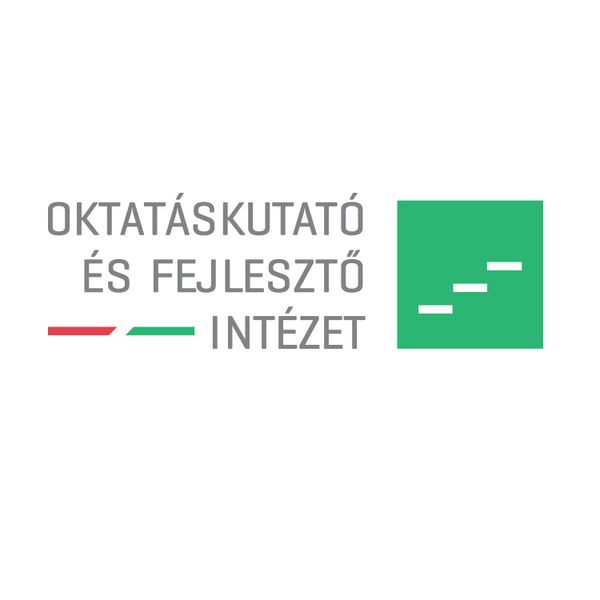 